	SMLUVNÍ STRANY:	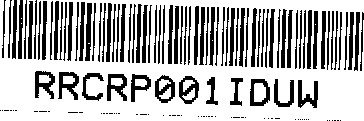 Zdravotní ústav se sídlem v Ústí nad Labem lč: 71009361, DIČ: CZ71009361Moskevská 1531/15, 400 OI Ústí nad LabemZastoupený Ing. Pavlem Bernáthem, ředitelem(dále též jen ”ZÚ")aCentrum pro regionální rozvoj České republiky, příspěvková organizaceIČO 04095316, Dič CZ04095316, neplátce DPH se sídlem 130 OO Praha 3 Strašnice, U Nákladového nádraží 3144/4 zastoupená Ing. Zdeňkem Vašákem, generálním ředitelem(dále též jen ”Centrum")uzavírají podle zákona č. 219/2000 Sb., o majetku České republiky a jejím vystupování v právních vztazích, ve znění pozdějších předpisů (dále jen „zákon”) a v souladu s S 14 odst. 4 vyhlášky číslo 62/2001 Sb., o hospodaření organizačních složek státu a státních organizací s majetkem státu ve znění pozdějších předpisů (dále jen „vyhláška") tuto Dodatek č. Á ke smlouvě o užívání nebytových prostorČlánek l.Příslušnost k hospodaření a nepotřebnostZÚ je příslušný k hospodaření s majetkem České republiky, a to pozemkem p. č. 6676 v obci Plzeň v katastrálním území i, jehož součástí je stavba občanské vybavenosti — budova č.p. 1926 (dále jen „budova”) to vše zapsáno v Katastru nemovitostí vedeném Katastrálním úřadem pro kraj Plzeňský, katastrálním pracovištěm Plzeň, na LV č. 27030 pro obec č. 544791 Plzeň, katastrální území 721981 Plzeň, na adrese 17. listopadu 1926/1.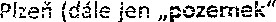 ZÚ a Centrum spolu uzavřely dne 8.2.2016 smlouvu o užívání nebytových prostor (dále jen „Smlouva”), na základě které užívá Centrum ve Smlouvě uvedené prostory v budově. ZÚ a Centrum spolu uzavřely dodatek č. 1 a č, 2 ke Smlouvě.ZÚ a Centrum spolu tímto uzavírají tento dodatek č. 4 ke Smlouvě.Článek II.Změny v rozsahu poskytovaných služeb a jejich úhradyI. Článek V. odstavec 15 se ruší a nahrazuje se tímto zněním: ZÚ poskytne dočasně Centru k užívání toaletu umístěnou ve 2. nadzemním podlaží (l.patře), číslo místnosti A 101. Obě strany se dohodly na ceně této služby ve výši 500 Kč za I kalendářní měsíc užívání této místnosti. Tato místnost bude zahrnuta ZÚ po tuto dobu do uklízených prostor užívaných Centrem. Místnost bude poskytnuta a využívána výhradně Centrem. Centrum bere na vědomí, že toaleta, číslo místnosti A 101, je upravena k užívání zdravotně postižených osob. S ohledem na to se Centrum zavazuje umožnit jednorázové použití této toalety i návštěvníky či klienty Centra nebo ZÚ se zdravotním postižením. Zú předá zástupci Centra klíč od této místnosti nejpozději 2.3.2017. Doba poskytnutí této služby se sjednává nejpozději do 31.12.2023. Bez ohledu na ustanovení předchozí věty, Centrum může ZÚ tuto místnost kdykoli předat zpět a ZÚ si tuto místnost převezeme; v takovém případě užívání této místnosti skončí dříve a Centrum budu povinno dohodnutou úhradu platit jen za dobu skutečného užívání této místnosti. O předání i převzetí bude sepsán protokol o předání a podepsán zástupci obou stran.Článek Ill.Závěrečná ustanoveníVzhledem k veřejnoprávnímu charakteru Centra ZÚ svým podpisem pod textem tohoto Dodatku uděluje Centru svůj výslovný souhlas se zveřejněním Smlouvy a jejích dodatků (včetně tohoto dodatku č. 1) a se sdělováním informací o jejich obsahu v rozsahu a za podmínek vyplývajících z příslušných právních předpisů (zejména ust. S 219 zákona č. 134/2016 Sb., o zadávání veřejných zakázek, a zákona č. 106/1999 Sb., o svobodném přístupu k informacím, ve znění pozdějších předpisů),	Stránka lz2	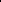 jakož i se zveřejněním smluvních podmínek obsažených ve Smlouvě a jejích dodatcích v registru smluv zřízeném zákonem č. 340/2015 Sb., o zvláštních podmínkách účinnosti některých smluv, uveřejňování těchto smluv a o registru smluv (zákon o registru smluv).Tento dodatek nabývá platnosti dnem jeho podpisu oběma smluvními stranami a účinnosti dnem 31.7.2017. Byl sepsán ve čtyřech vyhotoveních. Každá smluvní strana obdržela po jeho podpisu dva exempláře.V Ústí nad Labem dne:	31.7.2017Zdravotní ústav se sídlem v ústí nad LabemIng, Pavel Bernáth ředitelÚSTAVústí nad Labem400 01 ústi nad LabemDič CZ710B36f601v Praze dne: 31.7.2017Centrum pro regionální rozvoj České republikyStránka 2 z 2REGIONÁLNÍROZVOJ ČESKÉ REPUBLIKYPODATELNA - PRAHAREGIONÁLNÍROZVOJ ČESKÉ REPUBLIKYPODATELNA - PRAHA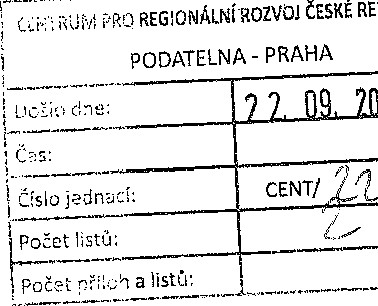 	CENT/ 	7	CENT/ 	7Počet listů:Počet listů: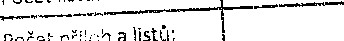 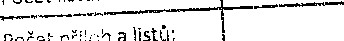 ZDRAVOTNÍ se sidtem v Moskevská 15, 'Č 71009361 